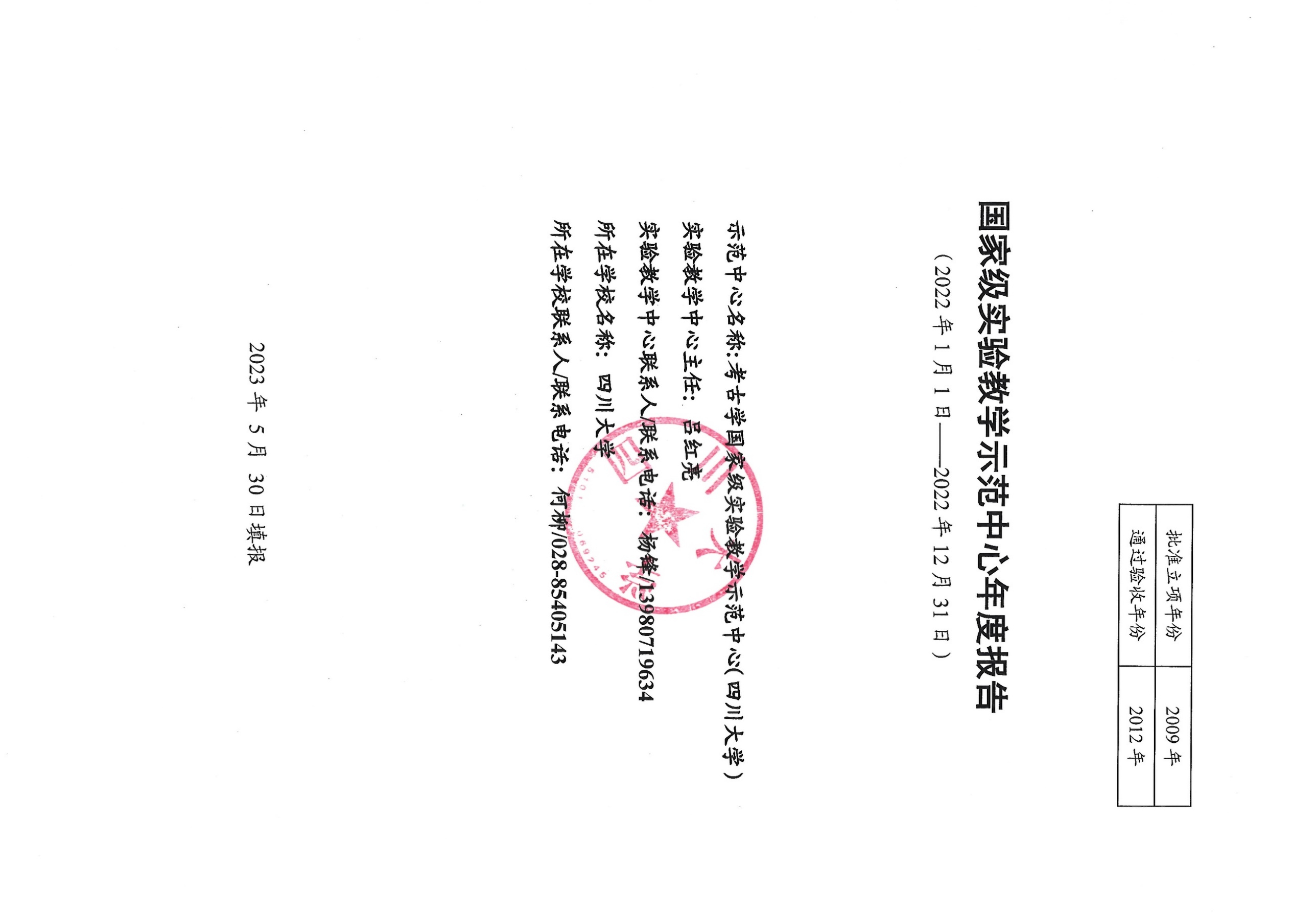 第一部分  年度报告编写提纲（限3000字以内）一、人才培养工作和成效1．基本情况中心坚持“多学科交叉为特色，传统与现代、理论与实践、课堂与田野、教学与科研并重”实验教学理念，积极拓展实验教学体系。植硅体实验室、第一期古DNA实验室建设完成，同位素实验室开始设备安装。学校依托实验教学平台，组建四川大学考古科学中心。已建立覆盖现代考古学科工作全流程的实验教学体系。年度开设专业基础、综合性创新性实验项目共51个，新增实验教材讲义1种。2.教学工作量面向全校本科生开设田野考古、科技考古、文物保护及博物馆学四大门类实验实践课程18门，实验项目51个。修读学生计632人次，来自文、理、工、医28个学院，全年教学工作量计46378人学时。同时还通过《巴蜀文化》等网络课程进行教学。3.参与大创计划等依托实验教学平台，新获大学生创新创业训练计划项目校级7项。其中2035特区子计划项目3项，面上项目3项；与华西口腔医学院合作大创项目1项。2022年7项校级大学生创新创业训练计划均结题。4．学生参与科研中心教师今年新获横向、纵向课题68项，为学生进课题、实验室、团队创造良好条件。在研省部级及以上科研项目40项，吸引超过940人次本科生参与。以实验室设备为基础数据产出平台，学生在国际国内知名期刊发表论文4篇。5.竞赛与获奖等中心联合三星堆博物馆、四川省博物馆学会、举办“畅想三星堆——第三届博略杯创意策划挑战赛”。2人获国家奖学金，1人获第十三届“全国史学新秀奖”，2人获第十一届“发现中国李济考古学奖学金”，团体获“挑战杯”四川省大学生创业计划竞赛金奖，1人获“第十一届北京高校研究生考古论坛”优秀报告人奖，获四川大学优秀本科毕业论文一、二、三等奖共3项。1人获四川省佛教文化遗产研究中心科研项目，首批“学生造”文创作品亮相“第二届巴山蜀水博物馆文创展”。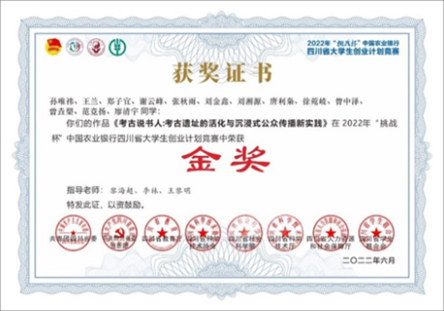 二、人才队伍建设本年度专职师资队伍为42人，实验员1人，接受进修人员1人。获校级党建工作品牌创建项目1项，1人获评校级优秀共产党员、三星堆考古队为先进党支部。讲席教授引进1人、1人以“校百人”引进，调入1人，选留专职博士后人；1人入选外籍院士，获全国最美退役军人称号1人；吕红亮入选省级人才计划，当选东亚考古学会理事会成员，1人任国务院学位办文博教指委委员；1入选校人才计划，2人增列为博导，4增列为硕导；1人到哈佛大学访学；三星堆遗址考古队获第25届“四川青年五四奖章集体”。三、教学改革与科学研究“西南区域高校考古课程虚拟教研室”入选教育部首批虚拟教研室建设试点单位；《新时期考古学拔尖学生培养模式研究》获教育部拔尖计划2.0重点课题立项；入选国家文物局考古学国家急需高层次人才培养专项。《新时期考古学研究生创新能力培养的探索》申报教育部教学成果奖；3门课程获校级课程思政榜样课程，《科技考古研究》获课程思政示范课程项目，《宗教考古研究》获课程案例库项目，《西藏的历史与文化》入选校级教材培育项目。与四川省文物考古研究院共建的考古发掘、研究示范基地、与成都博物馆共建的实践教学基地获示范性实践基地建设项目。《服务国家战略下的石窟寺考古研究生培养体系改革》、《专门考古政产学研用创新人才培养研究与实践》、《“考古中国”项目架构下的校外合作教学实践研究》获研究生教改项目立项。发表教改论文2篇。先后与6家单位签订实习实训教学基地战略合作协议书，教学联盟不断巩固；各实习基地稳步运行；深度参与的三星堆考古和鸡叫城考古入选2021年度十大考古新发现。申报三星堆实践教育基地为省级大学生校外实践教育基地，四川省重点实验室；与四川省文物局、四川省文物考古研究院、德阳市政府共建“三星堆考古与文物保护联合实验室”正有序推进。本年度新获国家级纵向项目4项，其中国家社科基金一般项目1项、青年项目1项、西部重点项目1项、优秀博士论文项目1项。另新增横向项目64项。本年度以第一或通讯作者单位在国内外刊物发表论文58篇，其中A&HCI、SCI论文17篇，北大中文核心期刊、CSSCI论文37篇。此外，出版《南方民族考古》第21-23辑。以第一署名单位出版专著5部。《史前至唐代高原丝绸之路考古研究》入选国家哲学社会科学成果文库。获国家文物局文物系统“全国石窟寺专项调查先进单位”。《南方民族考古》入选中国历史研究院学术性集刊资助名录。霍巍等六人获“四川省第二十次哲学社会科学优秀成果评奖”初评入围。此外，获四川大学重大基础研究进展成果奖（9人）、优秀科研成果奖（1人）、舆论引导优秀成果奖（2人）、科研奖励配套奖（1人）；6人获标志性重大科研项目年度奖。申请中发明专利1项。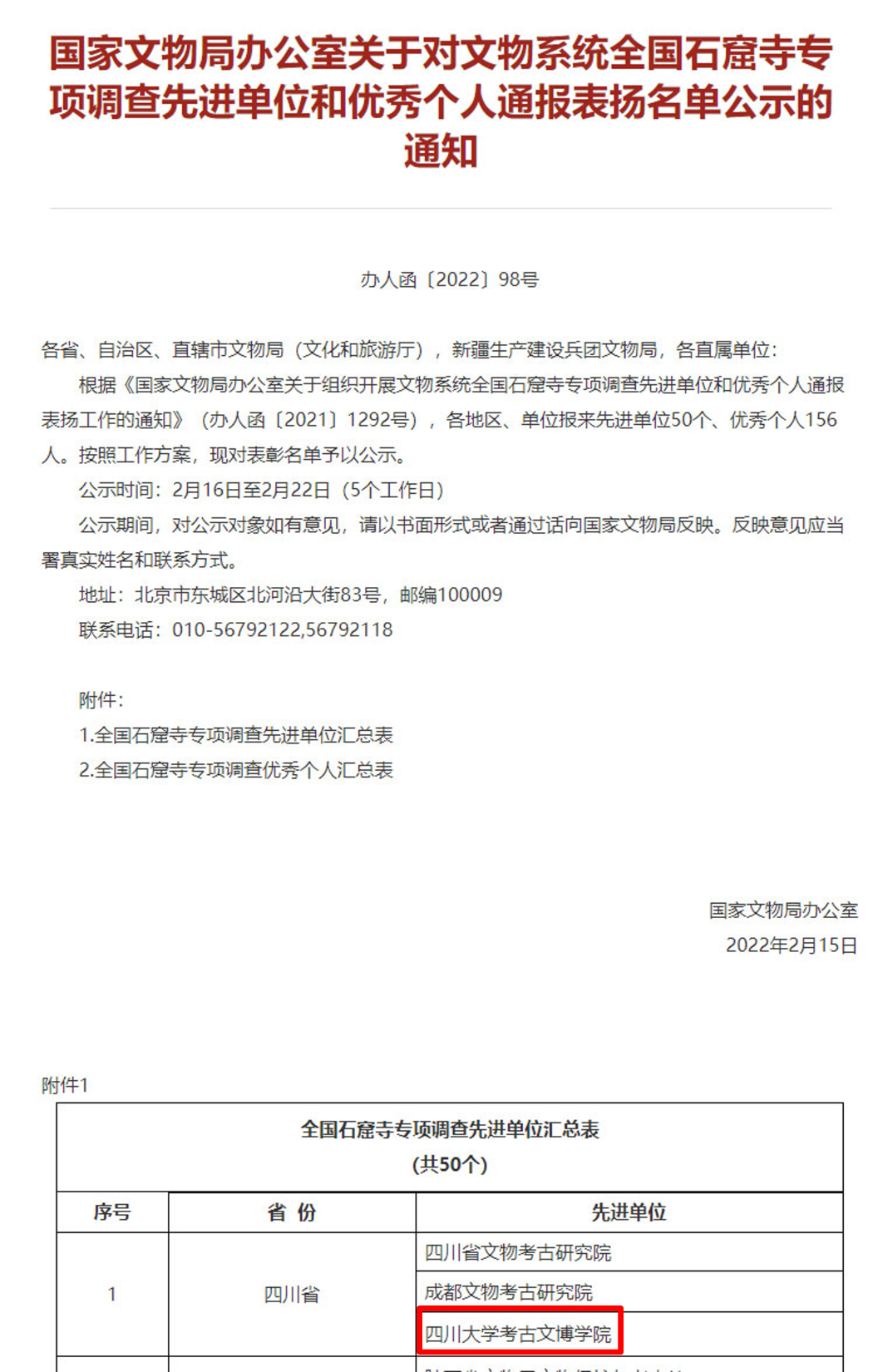 四、信息化建设、开放运行和示范辐射中心网站运行正常，大型仪器设备加入学校设备开放共享平台。全年除防疫要求外，正常开放运行。全年无事故。5人次参加国家级文科综合实验教学示范中心组织的学术研讨会，提升实验教学管理能力。中心依托现有实验室组建四川大学考古科学中心，举办四川大学考古科学中心成立仪式暨考古科学新进展论坛，凝聚校内外科研力量，聚焦考古科学研究；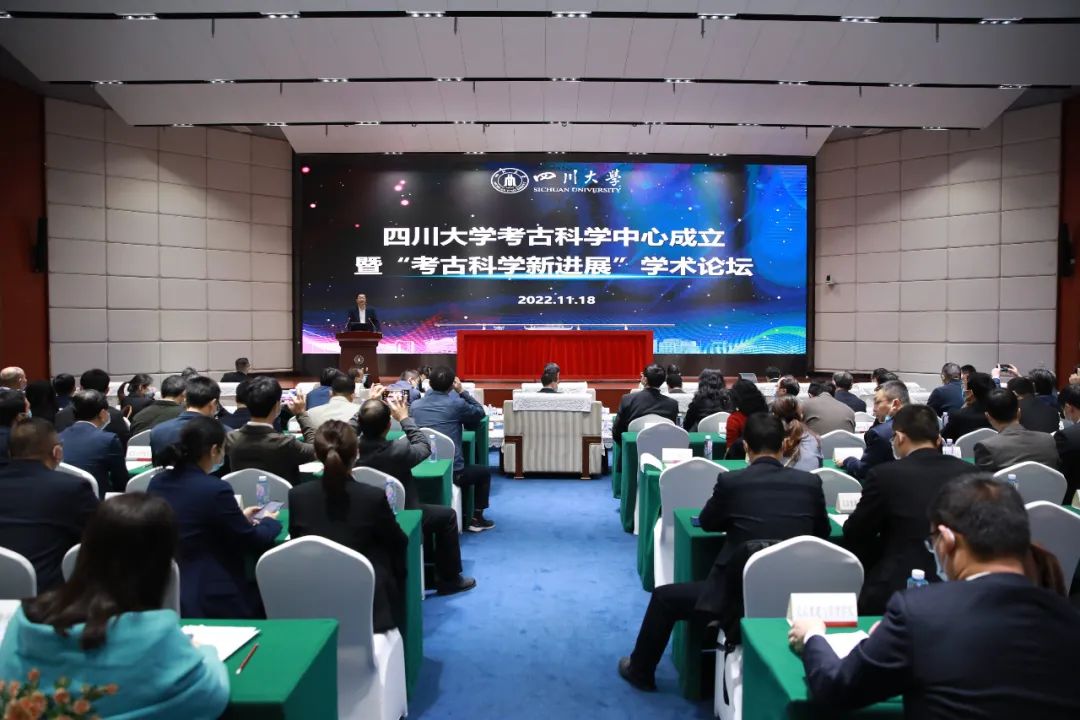 举办各类线上线下讲座十余场；参与考古中国等重大项目10余项，发挥示范引领作用，其中两项考古项目入选“2021年度全国十大考古新发现”，1项入选“2022年度全国十大考古新发现”。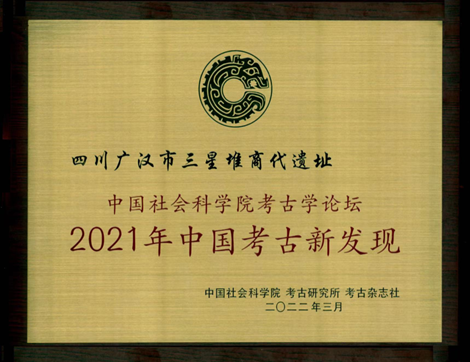 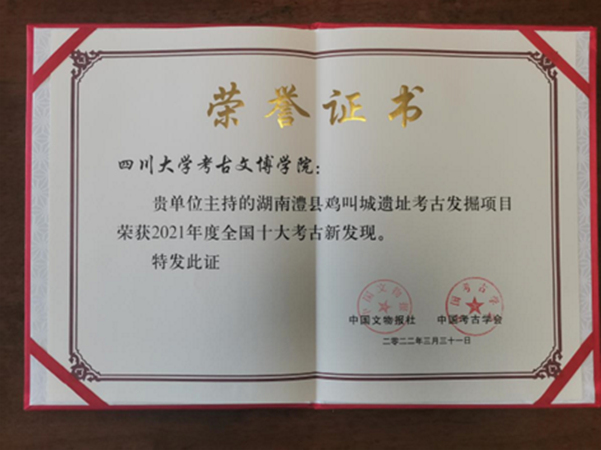 通过实地、网络云参观等方式接待专家、学者、中学生等学访超过12次，其中接待重庆三峡博物馆研学学生参观超过100人次。入选四川大学一流学科建设，四川大学“2035先导计划”，上海软科评价中“考古学”、“文物与博物馆学”均位列第一方阵，考古学排名全国第二，在教育部第五轮学科评估中位列A类学科。CCTV、新华社聚焦川大考古，先后进行专题报道。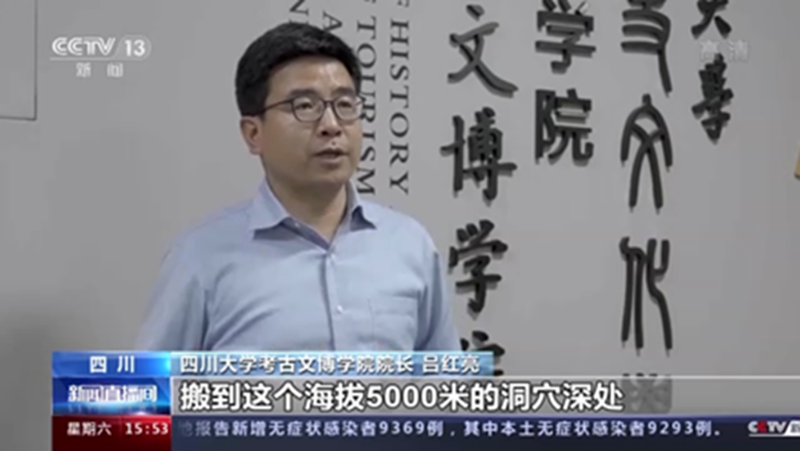 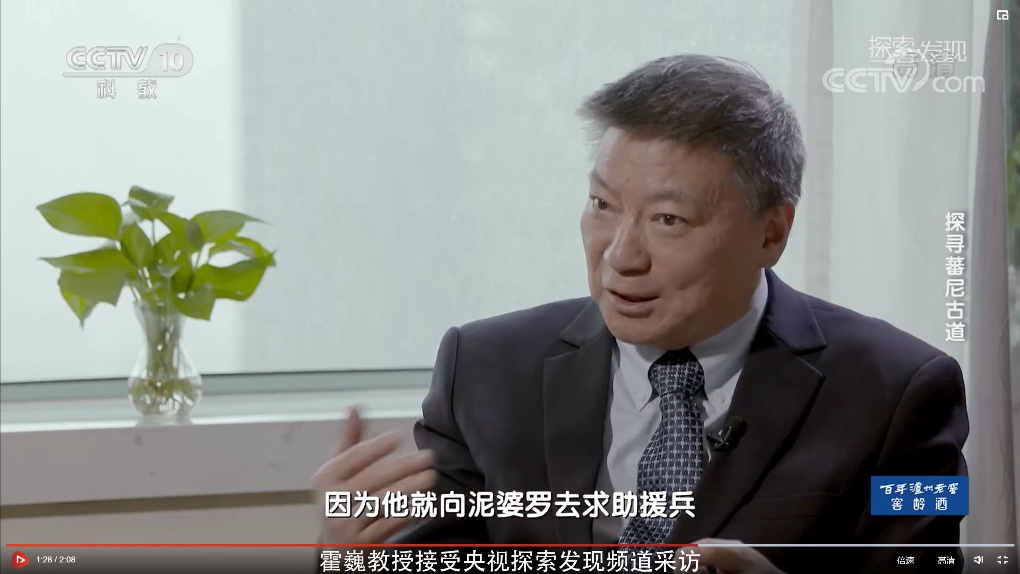 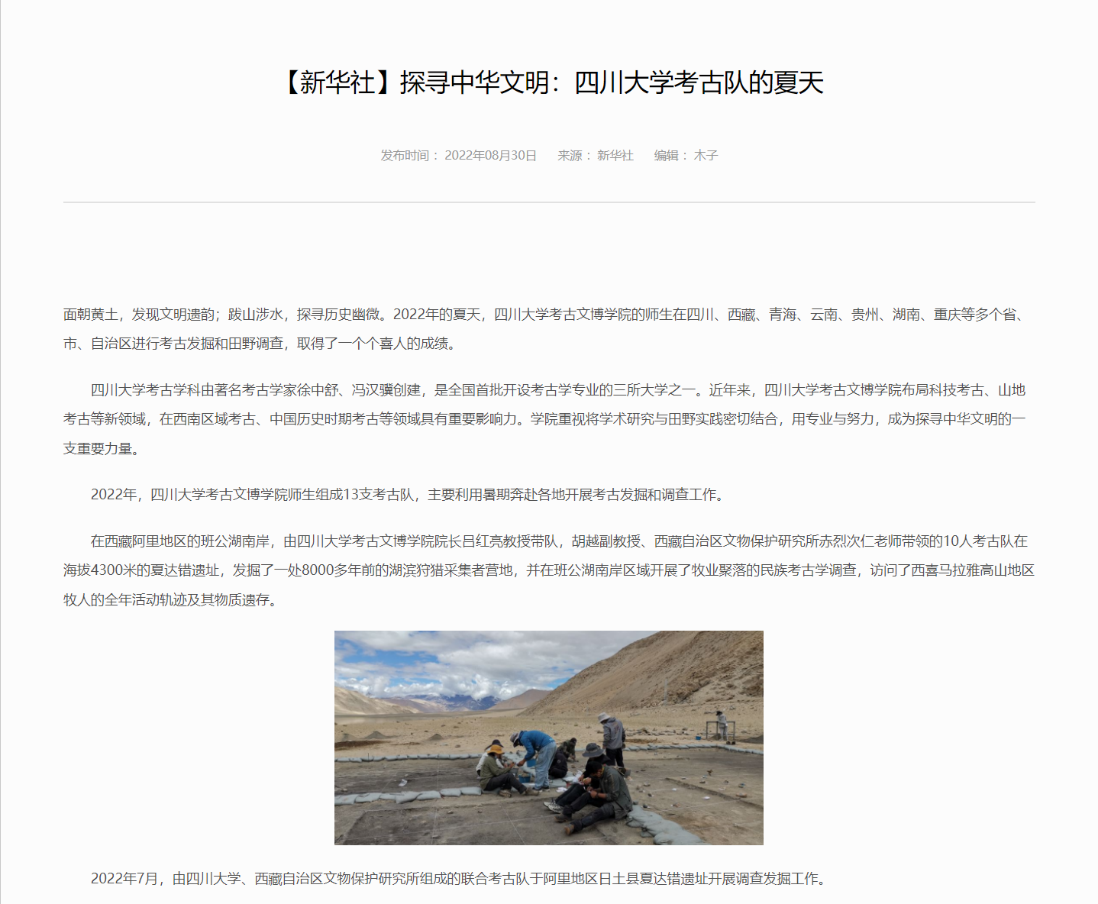 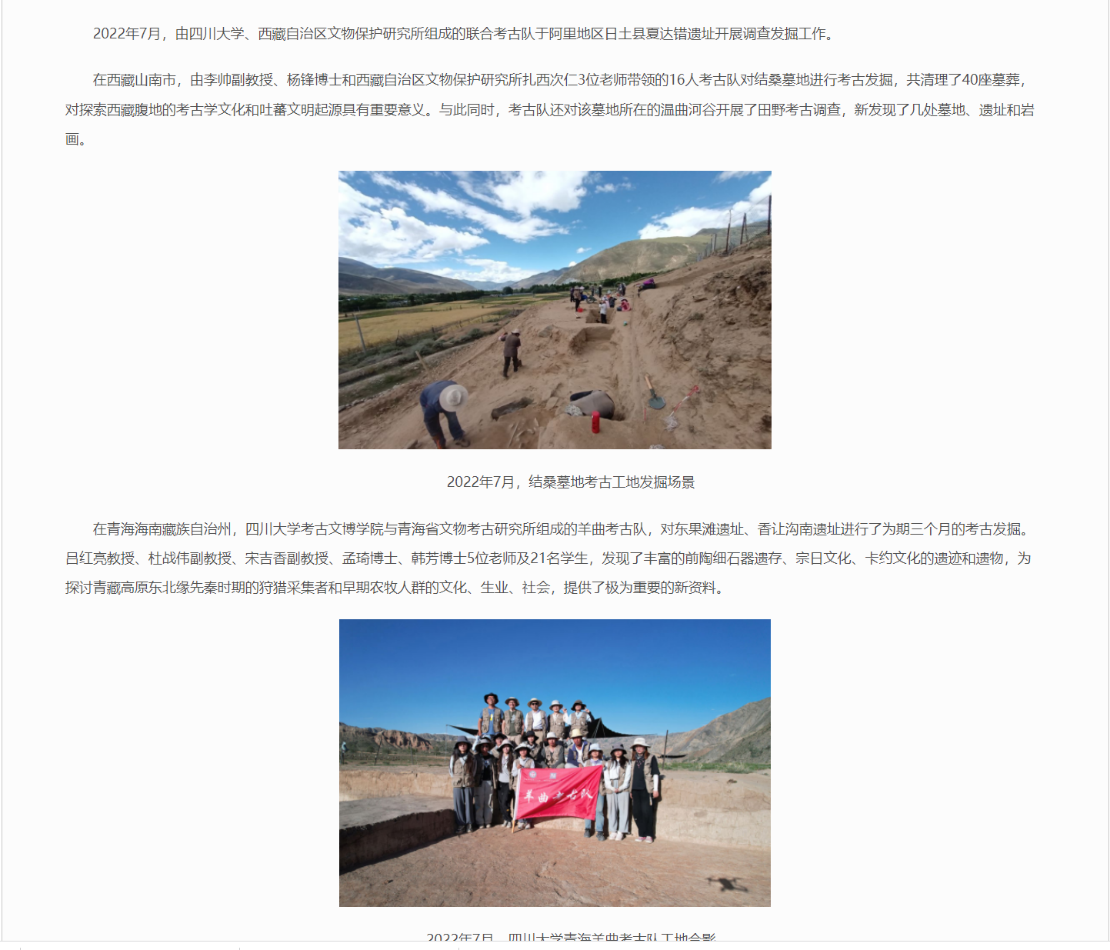 五、示范中心大事记1月17日，历史文化（旅游 考古文博）学院完成新一届学院领导换届，吕红亮任院长，王煜任副院长，主管实验室建设与发展。2月23日，提交国家文物局考古学国家急需高层次人才培养专项实施方案。3月9日，四川大学考古文博学院与成都文物考古研究院签订战略合作协议。3月18日，四川大学考古学科入选四川大学新一轮拟建设一流学科（群）（区域历史与边疆民族：区域历史与文化发展、青藏高原和西南考古、边疆民族与共同体意识）。4月16日，三星堆遗址考古队获“四川青年五四奖章集体”称号。3-5 月， “畅想三星堆——第三届博略杯创意策划挑战赛”顺利举办。9月8日，学校任命为吕红亮实验中心主任。9月21日，2022年软科中国最好学科公布，川大考古位列全国第二位。10月17日，2021年田野考古实习汇报会暨2022年田野考古实习动员会在江安校区文科楼二区报告厅举行。11月18日，四川大学考古科学中心成立仪式暨“考古科学新进展”学术论坛成功举办。12月9日，2022年度考古学实验教学示范中心教学指导委员会全体会议通过网络在线举办，朱泓等教指委专家参加。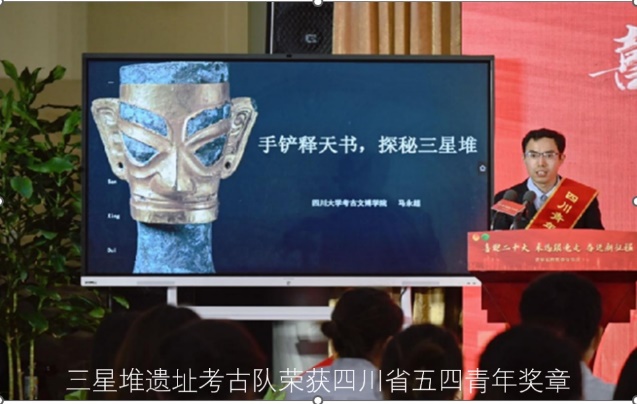 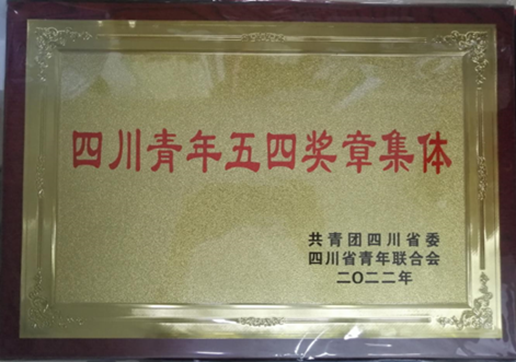 六、示范中心存在的主要问题1.专职教师队伍体量较其他A类学科高校示范中心仍偏小，预计在学校专项计划支持下将在2年左右可以迎头赶上。2.中心教师发表的实验教改论文相对不足，需从实验室管理制度上进行鼓励完善。七、所在学校与学校上级主管部门的支持1．学校成立国家级实验教学示范中心建设和运行管理委员会，协调解决中心发展中的重大问题，以多口径投入经费331.35万元支持中心建设。2.学校将中心建设纳入一流学科建设、“2035先导计划”以及近期哲学社会科学发展规划重大工程，组建四川大学考古科学中心，动员理工医学科力量参与考古研究，发展新兴交叉学科，促进考古学科参与新文科实验室建设，加速发展。注意事项及说明：1.文中内容与后面示范中心数据相对应，必须客观真实，避免使用“国内领先”、“国际一流”等词。2.文中介绍的成果必须有示范中心人员（含固定人员和流动人员）的署名，且署名本校名称。3.年度报告的表格行数可据实调整，不设附件，请做好相关成果支撑材料的存档工作。第二部分 示范中心数据（数据采集时间为 2022年1月1日至12月31日）一、示范中心基本情况注：（1）表中所有名称都必须填写全称。（2）主管部门：所在学校的上级主管部门，可查询教育部发展规划司     全国高等学校名单。二、人才队伍基本情况（一）本年度固定人员情况注：（1）固定人员：指高等学校聘用的聘期2年以上的全职人员，包括教学、技术和管理人员。（2）示范中心职务：示范中心主任、副主任。（3）工作性质：教学、技术、管理、其他。具有多种性质的，选填其中主要工作性质即可。（4）学位：博士、硕士、学士、其他，一般以学位证书为准。（5）备注：是否院士、博士生导师、杰出青年基金获得者、长江学者等，获得时间。（二）本年度流动人员情况注：（1）流动人员包括校内兼职人员、行业企业人员、海内外合作教学人员等。（2）工作期限：在示范中心工作的协议起止时间。（三）本年度教学指导委员会人员情况注：（1）教学指导委员会类型包括校内专家、外校专家、企业专家和外籍专家。（2）职务：包括主任委员和委员两类。（3）参会次数：年度内参加教学指导委员会会议的次数。三、人才培养情况（一）示范中心实验教学面向所在学校专业及学生情况注：面向的本校专业：实验教学内容列入专业人才培养方案的专业。（二）实验教学资源情况注：（1）实验项目：有实验讲义和既往学生实验报告的实验项目。（2）实验教材：由中心固定人员担任主编、正式出版的实验教材。（3）实验课程：在专业培养方案中独立设置学分的实验课程。（三）学生获奖情况注：（1）学生获奖：指导教师必须是中心固定人员，获奖项目必须是相关项目的全国总决赛以上项目。（2）学生发表论文：必须是在正规出版物上发表，通讯作者或指导老师为中心固定人员。（3）学生获得专利：为已批准专利，中心固定人员为专利共同持有人。四、教学改革与科学研究情况（一）承担教学改革任务及经费注：此表填写省部级以上教学改革项目/课题。（1）项目/课题名称：项目管理部门下达的有正式文号的最小一级子课题名称。（2）文号：项目管理部门下达文件的文号。（3）负责人：必须是示范中心人员（含固定人员和流动人员）。（4）参加人员：所有参加人员，其中研究生、博士后名字后标注*，非本中心人员名字后标注＃。（5）经费：指示范中心本年度实际到账的研究经费。（6）类别：分为a、b两类，a类课题指以示范中心人员为第一负责人的课题；b类课题指本示范中心协同其他单位研究的课题。（二）研究成果1.专利情况注：（1）国内外同内容的专利不得重复统计。（2）专利：批准的发明专利，以证书为准。（3）完成人：必须是示范中心人员（含固定人员和流动人员），多个中心完成人只需填写靠前的一位，排名在类别中体现。（4）类型：其他等同于发明专利的成果，如新药、软件、标准、规范等，在类型栏中标明。（5）类别：分四种，独立完成、合作完成-第一人、合作完成-第二人、合作完成-其他。如果成果全部由示范中心人员完成的则为独立完成。如果成果由示范中心与其他单位合作完成，第一完成人是示范中心人员则为合作完成-第一人；第二完成人是示范中心人员则为合作完成-第二人，第三及以后完成人是示范中心人员则为合作完成-其他。（以下类同）。2.发表论文、专著情况注：（1）论文、专著均限于教学研究、学术期刊论文或专著，一般文献综述、一般教材及会议论文不在此填报。请将有示范中心人员（含固定人员和流动人员）署名的论文、专著依次以国外刊物、国内重要刊物，外文专著、中文专著为序分别填报。（2）类型：SCI（E）收录论文、SSCI收录论文、A&HCL收录论文、EI Compendex收录论文、北京大学中文核心期刊要目收录论文、南京大学中文社会科学引文索引期刊收录论文（CSSCI）、中国科学院中国科学引文数据库期刊收录论文（CSCD）、外文专著、中文专著；国际会议论文集论文不予统计，可对国内发行的英文版学术期刊论文进行填报，但不得与中文版期刊同内容的论文重复。（3）外文专著：正式出版的学术著作。（4）中文专著：正式出版的学术著作，不包括译著、实验室年报、论文集等。（5）作者：多个作者只需填写中心成员靠前的一位，排名在类别中体现。3.仪器设备的研制和改装情况注：（1）自制：实验室自行研制的仪器设备。（2）改装：对购置的仪器设备进行改装，赋予其新的功能和用途。（3）研究成果：用新研制或改装的仪器设备进行研究的创新性成果，列举1－2项。4.其它成果情况注：国内一般刊物：除“（二）2”以外的其他国内刊物，只填汇总数量。五、信息化建设、开放运行和示范辐射情况（一）信息化建设情况（二）开放运行和示范辐射情况1.参加示范中心联席会活动情况2.承办大型会议情况注：主办或协办由主管部门、一级学会或示范中心联席会批准的会议。请按全球性、区域性、双边性、全国性等排序，并在类型栏中标明。3.参加大型会议情况注：大会报告：指特邀报告。4.承办竞赛情况注：竞赛级别按国家级、省级、校级设立排序。5.开展科普活动情况6.承办培训情况注：培训项目以正式文件为准，培训人数以签到表为准。（三）安全工作情况注：安全责任事故以所在高校发布的安全责任事故通报文件为准。如未发生安全责任事故，请在其下方表格打钩。如发生安全责任事故，请说明伤亡人数。六、审核意见（一）示范中心负责人意见（二）学校评估意见示范中心名称示范中心名称考古学国家级实验教学示范中心（四川大学）考古学国家级实验教学示范中心（四川大学）考古学国家级实验教学示范中心（四川大学）考古学国家级实验教学示范中心（四川大学）考古学国家级实验教学示范中心（四川大学）考古学国家级实验教学示范中心（四川大学）所在学校名称所在学校名称四川大学四川大学四川大学四川大学四川大学四川大学主管部门名称主管部门名称教育部教育部教育部教育部教育部教育部示范中心门户网址示范中心门户网址http://archeol.lab.scu.edu.cn/http://archeol.lab.scu.edu.cn/http://archeol.lab.scu.edu.cn/http://archeol.lab.scu.edu.cn/http://archeol.lab.scu.edu.cn/http://archeol.lab.scu.edu.cn/示范中心详细地址示范中心详细地址成都市双流区川大路二段，江安校区文科楼二区三楼成都市双流区川大路二段，江安校区文科楼二区三楼邮政编码邮政编码610200610200固定资产情况固定资产情况建筑面积889平米设备总值2825.75万元2825.75万元设备台数设备台数678台套经费投入情况经费投入情况主管部门年度经费投入（直属高校不填）主管部门年度经费投入（直属高校不填）所在学校年度经费投入所在学校年度经费投入所在学校年度经费投入所在学校年度经费投入331.35万元序号姓名性别出生年份职称职务工作性质学位备注1吕红亮男1977正高级主任管理博士博士生导师/2017年2王  煜男1985正高级其它管理博士博士生导师/2020年3原海兵男1982副高级副主任管理博士4杨  锋男1978副高级副主任管理博士5霍  巍男1957正高级其它教学博士博士生导师/1999年6李映福男1963正高级其它教学博士博士生导师/2012年7罗二虎男1957正高级其它教学博士博士生导师/2008年8白  彬男1966正高级其它教学博士博士生导师/2012年9熊文彬男1967正高级其它教学博士博士生导师/2021年10赵德云男1971正高级其它教学博士博士生导师/2020年11于孟洲男1977正高级其它教学博士博士生导师/2022年12罗雁冰女1974正高级其它教学博士博士生导师/2021年13黎海超男1988正高级其它教学博士博士生导师/2021年14张长虹女1976正高级其它教学博士15李水城男1955正高级其它教学博士博士生导师/2021年16齐东方男1956正高级其它教学博士博士生导师/2022年17董华锋男1982正高级其它教学博士博士生导师/2022年18宋吉香女1980副高级其它教学博士19周  静女1974副高级其它教学博士20李  兰女1983副高级其它教学博士21索德浩男1980副高级其它教学博士22李倩倩女1981副高级其它教学博士23李  林男1983副高级其它教学博士24代丽鹃女1982副高级其它教学博士25杜战伟男1985副高级其它教学博士26胡  越女1986副高级其它教学博士27李玉牛男1985正高级其它教学博士博士生导师/2021年28杨清凡女1974副高级其它教学博士29范佳楠女1989副高级其它教学博士30李  帅男1988副高级其它教学博士31张  亮男1993副高级其它教学博士32张  帆男1992副高级其它教学博士33张延清男1969副高级其它教学博士34马晓亮男1970中级其它教学博士35何元洪男1974中级其它教学硕士36石  涛男1987副高级其它教学博士37庞  政男1993中级其它教学博士38马永超男1992中级其它教学博士39韩  芳女1992中级其它教学博士40孟  琦男1991中级其它教学博士41张正为男1991中级其它教学博士42黄寸钊男1987初级其它其它学士序号姓名性别出生年份职称国别工作单位类型工作期限1郭伟民男1964正高级中国湖南省考古研究所行业企业人员2022-9-1至2022-12月312封剑平男1962副高级中国澧阳博物馆行业企业人员2022-9-1至2022-12月313肖飞舸女1978副高级中国成都博物馆行业企业人员2022-9-1至2022-12月314杨  盛男1982副高级中国成都文物考古研究所行业企业人员2022-9-1至2022-12月315魏  敏女1983副高级中国成都博物馆行业企业人员2022-9-1至2022-12月316郑漫丽女1982副高级中国金沙遗址博物馆行业企业人员2022-9-1至2022-12月317明文秀女1973副高级中国金沙遗址博物馆行业企业人员2022-9-1至2022-12月318范宪军男1990中级中国湖南省文物考古研究所行业企业人员2022-9-1至2022-12月319冉  静女1980其它中国成都博物馆行业企业人员2022-9-1至2022-12月3110徐言秋女1984其它中国成都博物馆行业企业人员2022-9-1至2022-12月3111周  询女1983其它中国成都博物馆行业企业人员2022-9-1至2022-12月3112王圆彬女1986其它中国成都博物馆行业企业人员2022-9-1至2022-12月3113杜  康男1986其它中国成都博物馆行业企业人员2022-9-1至2022-12月3114刘祥宇男1988其它中国成都文物考古研究所行业企业人员2022-9-1至2022-12月31序号姓名性别出生年份职称职务国别工作单位类型参会次数1朱  泓男1951正高级主任委员中国吉林大学外校专家12吴小红女1964正高级委员中国北京大学外校专家13方  辉男1964正高级委员中国山东大学外校专家14王  毅男1962正高级委员中国成都文物考古研究院外校专家15霍  巍男1957正高级委员中国四川大学校内专家16李映福男1963正高级委员中国四川大学校内专家1序号面向的专业面向的专业学生人数人时数序号专业名称年级学生人数人时数1历史学院（考古学、文物与博物馆学、历史学）2018、2019、2020、2021441403202艺术学院（美术学、动画）2019、202171143法学院（法学）2019、2020、2021112424文新学院（汉语言文学、汉语国际教育、新闻学、广告学、编辑出版学）2019、2020、2021134825经济学院（财政学、经济学、国际经济与贸易）2019、2020、2021122746公共管理学院（信息资源管理、公共事业管理、行政管理、劳动与社会保障）2019、2020、2021155627商学院（财务管理、会计学、管理科学、工程管理）2019、2020、202191948数学学院（统计学）2019、2020、202121149计算机学院（计算机类）2019、2020、202158210生命科学学院（生物科学）2020、202138211轻工科学与工程学院（材料科学与工程、营养与食品卫生学）2019、2020、2021524212建筑与环境学院（力学、土木工程）2019、2020、2021814413华西基础医学与法医学院（法医学）2019、2021213014水利水电学院（水文与水资源工程）2019、2020、2021617815软件学院2019、2020、20211046616华西公共卫生学院（预防医学、卫生检验、食品卫生、营养学）2019、2020、20211245017电子信息学院（电子信息科学与技术）2019、2020、202149818高分子科学与工程学院（高分子材料与工程）2019、2020417819化学学院（化学、应用化学）2019、2020、2021714620化学工程学院（化学工程与工艺）2019、2020、2021417821材料科学与工程学院（材料化学）2019、2020、202168222电气工程学院（电气工程、控制科学与工程、信息与通信工程）2019、2020、2021622423华西口腔医学院（口腔医学技术、口腔医学（五年制、八年制））2019、2020、20212381824华西药学院（药学、临床药学）2020、202139625华西医学院（临床医学）2019、2020、2021417626外国语学院2019、2020417627网络空间安全学院2020、202139628匹兹堡学院2019、2021334合计63246378实验项目资源总数62个年度开设实验项目数51个年度独立设课的实验课程5门实验教材总数17种年度新增实验教材1种学生获奖人数13人学生发表论文数4篇学生获得专利数1项序号项目/课题名称文号负责人参加人员起止时间经费（万元）类别1教育部拔尖计划2.0/《新时期考古学拔尖学生培养模式研究》20221036霍  巍吕红亮、王煜等2022-20243a22021-2023年四川省高等教育人才培养质量和教学改革项目/《多学科交叉培养考古学人才的探索》川教函〔2021〕532号李映福黎海超、吕红亮、宋吉香、原海兵、范佳楠、杨锋、李帅、石涛2021-20231a3基于铸牢中华民族共同体意识的历史学课程体系建设教高厅函〔2021〕31号霍巍吕红亮、王煜2021-20245a序号专利名称专利授权号获准国别完成人类型类别1一种纸质文物保护材料及制备方法申请中中国罗雁冰发明独立完成序号论文或专著名称作者刊物、出版社名称卷、期（或章节）、页类型类别1Local millet farming and permanent occupation on the Tibetan Plateau吕红亮Science China Earth Sciences2022-12-22SCI合作完成-其他2Evidence of Levallois strategies on cores at Guanyindong cave, Southwest  China during the Late Middle Pleistocene胡越Journal of Archaeological Science-Reports2022-12-05A&HCI合作完成-第一人3New discoveries at the Sanxingdui Bronze Age site in south-west China李映福Antiquity2022-11-12A&HCI合作完成-第一人4Analysis of copper-base and gold artifacts from the Phyi Dbang-Dung Kar site in western Tibet, China, 400 BCE–600 CE黎海超Journal of Archaeological Science: Reports2022-11-10A&HCI独立完成5High lamb natural mortality versus specialized culling at Bangga on the southern Tibetan Plateau 3000 BP（Early access)）张正为INTERNATIONAL JOURNAL OF OSTEOARCHAEOLOGY2022-10-18A&HCI 合作完成-第一人6Comparative osteomorphological criteria for differentiating mandibular teeth and post-cranial skeletons of takins (Budorcas taxicolor) from Bovini species on Tibetan Plateau张正为Frontiers in Ecology and Evolution2022-10-10SCI合作完成-第一人7Prehistoric agricultural decision making in the western Himalayas: ecological and social variables吕红亮ANTIQUITY2022-07-01A&HCI 合作完成-第一人8Early iron production technology of Lingnan, China: A case study of the Yinshanling cemetery siteLI YU NIUJournal of Archaeological Science-Reports2022-06-30A&HCI 合作完成-第一人9The effect of traditional amur cork tree bark extract dyes on thermal stability of paper by accelerating ageing罗雁冰Heritage Science2022-06-10A&HCI 合作完成-其它10Structural properties of humeral diaphyses of East Asian modern humans from the Late Pleistocene to Early Holocene吕红亮American Journal of Physical Anthropology2022-06-01A&HCI合作完成-其它11Sding Chung: an early multi-burial cave site on the Tibetan Plateau吕红亮ANTIQUITY2022-04-01A&HCI 独立完成12Understanding the transition to agropastoralism in north China: archaeobotanical and zooarchaeological evidence石涛Archaeological Research in Asia2022-03-26A&HCI 合作完成-第一人13Evidence of early iron smelting on the Tibetan plateauLI YU NIUArchaeological and Anthropological Sciences2022-03-01A&HCI合作完成-第一人14Genomic history and forensic characteristics of Sherpa highlanders on the Tibetan Plateau inferred from high-resolution InDel panel and genome-wide SNPs（非第一通讯）原海兵Forensic Science  International: Genetics2022-02-01SCI独立完成15Hierarchical, Ethnic, and Provenance Features of Western Zhou Period Proto-Porcelain in Northern China: New Evidence of a Redistribution System During the Western Zhou Dynasty黎海超Asian Perspectives-The Journal of Archaeology for Asia and the Pacific2022-01-19SCI独立完成16Copper Mining and Metallurgy in the Zhongtiao Mountains and Yangzi River Valleys in Early China石涛Asian Perspectives-The Journal of Archaeology for Asia and the Pacific2022-01-19A&HCI 合作完成-第一人17也谈三星堆遗址的“祭祀遗存”于孟洲四川文物2022-12-09北大核心独立完成18西藏札达县皮央东嘎果扎墓地和卡基墓地李帅考古2022-12-05CSSCI独立完成19青藏高原粟作本地化与永久定居吕红亮中国科学地球科学2022-12-01SCI独立完成20佛说观药王药上二菩萨经变———安岳千佛寨佛像对中原造像系统的映射张亮西南民族大学学报(人文社会科学版)2022-12-01CSSCI独立完成21藏经洞出土敦煌古藏文《金光明最胜王经》缀合研究张延清西藏大学学报(社会科学版)2022-11-26CSSCI合作完成-第一人22西藏阿里札达县新发现的三件明清时期的写经原文及其相关问题初探熊文彬西域历史语言研究集刊2022-11-15中文专著独立完成23重庆云阳塘坊新石器时代遗址发掘简报罗二虎《南方民族考古》第24辑，科学出版社2022-11-01中文专著独立完成24西藏札达益日寺古藏文写本残卷的调查与初步研究熊文彬故宫博物院院刊2022-10-15CSSCI合作完成-第一人25引导与威仪：汉代仙人持节图像研究王煜中国美术研究（C集刊）2022-10-01CSSCI合作完成-第一人26西藏札达县皮央·东嘎日波墓地发掘简报李帅文物2022-09-25CSSCI合作完成-第一人27青海乌兰泉沟一号墓出土鎏金银冠初探李帅中国藏学2022-09-25CSSCI合作完成-第一人28南京东晋墓“虎啸山丘”砖画新考王煜南方文物2022-08-28北大核心合作完成-第一人29从青藏高原新出土吐蕃墓葬看多民族的交流融合霍巍中国藏学2022-08-25CSSCI独立完成30西藏吉隆县它日普岩画调查简报李帅考古与文物2022-08-25CSSCI独立完成31新发现的唐代益州八大菩萨经幢及其与吐蕃造像的比较研究董华锋考古与文物2022-08-23CSSCI独立完成32工业遗产保护视野中的矿区居民、记忆与传承——基于四川乐山嘉阳煤矿工业遗址调查李倩倩四川文物2022-08-10北大核心独立完成33梁元帝《职贡图》与“西戎”诸国霍巍民族研究2022-07-25CSSCI独立完成34把考古论文写在祖国大地上·中国道路中国梦·追梦这十年霍巍人民日报（理论版）2022-07-18CSSCI 合作完成-第一人35情境与协作：支架式教学理论在历史类博物馆游戏剧本设计中的应用研究李林东南文化2022-07-04CSSCI独立完成36“机关术”：游戏中的技术想象与文化传承多元路径（转载）李倩倩文化研究2022-07-01CSSCI独立完成37青藏高原东部发现的古藏文刻经与吐蕃时期的汉藏佛教交融张长虹中国藏学2022-06-15CSSCI合作完成-第一人38敦煌佛爷庙湾魏晋壁画墓鹦鹉图像初探王煜敦煌研究2022-06-15CSSCI合作完成-第一人39重庆丰都东汉至蜀汉墓葬出土陶塑戴冠头像初探王煜江汉考古2022-06-15CSSCI合作完成-第一人40证经补史：西藏札达县皮央杜康大殿新现元代诏书录文和八思巴字印文初探熊文彬世界宗教研究2022-06-01CSSCI独立完成41西藏考古为何重要？霍巍光明日报（理论版）2022-05-22CSSCI 合作完成-第二人42晚清成都的信俗、戏剧与社会观念：四川大学博物馆藏“冥府十殿皮影”图像探究李倩倩南京艺术学院学报（美术与设计）2022-05-15北大核心独立完成43博物馆场域中的古代女性与叙事——从近期古代女性相关展览谈起李倩倩美术观察2022-05-05北大核心独立完成44四川简阳长岭山摩崖造像调查简报白彬敦煌研究2022-04-30CSSCI独立完成45四川地区汉代画像砖的排列、组合与意义霍巍考古2022-04-25CSSCI独立完成46四川汉墓分期分区研究索德浩考古学报2022-04-15CSSCI独立完成47三星堆遗址祭祀区五号坑出土金面具黎海超四川文物2022-04-10北大核心独立完成48郑州青台遗址新石器时代中晚期人群龋齿的统计与分析原海兵人类学学报2022-04-01CSSCI合作完成-第一人49四川仁寿大化石院寺摩崖造像调查简报白彬文物2022-02-28CSSCI独立完成50“机关术”：游戏中的技术想象与文化传承多元路径李倩倩探索与争鸣2022-02-20CSSCI独立完成51三星堆遗址二号坑出土部分青铜器表面附着丝绸残留物的发现与研究郭建波四川文物2022-02-10北大核心独立完成52四川安岳净慧岩摩崖造像调查简报张亮文物2022-02-01CSSCI独立完成53四川安岳近年新发现地藏十王造像研究张亮敦煌研究2022-02-01CSSCI独立完成54涪陵小田溪M12出土组玉佩刍议代丽鹃江汉考古2022-02-01CSSCI独立完成55宿白先生与藏传佛教考古霍巍《宿白纪念文集》下编2022-01-30中文专著独立完成56大昭寺吐蕃银壶新探——〈西藏发现的两件有关古代中外文化交流的文物〉读后札记（一）霍巍《宿白纪念文集》上编2022-01-30中文专著独立完成57三星堆:东西方上古青铜文明的对话霍巍清华大学学报(哲学社会科学版)2022-01-15CSSCI 独立完成58成都市双流区谢家包西汉岩坑墓发掘简报罗二虎考古2022-01-01CSSCI合作完成-第一人序号仪器设备名称自制或改装开发的功能和用途（限100字以内）研究成果（限100字以内）推广和应用的高校1无人机航测系统改装通过普通无人机的拍摄功能，在航线软件的规划下，可以在短时间内快速拍摄指定区域内的数字照片，结合三位建模软件，可快速生成考古调查和发掘区域内DSM模型，通过数据处理，获取相关地形等信息。研究成果已成功应用于《田野考古发掘》实验。应用的田野项目有西藏自治区札达县皮央东嘎墓地发掘，西藏山南结桑墓地发掘、西藏山南温曲河谷考古调查等田野项目。目前应用于西藏自治区文物保护研究所、西藏大学、贵州省考古研究所大松山墓地发掘。大松山墓地入选2022年度全国十大考古新发现，其中发掘平面图、总平图等绘制均采用了此项设备与相关技术。名称数量国内会议论文数8篇国际会议论文数5篇国内一般刊物发表论文数18篇省部委奖数2项其它奖数39项中心网址http://archeol.lab.scu.edu.cn/中心网址年度访问总量10581虚拟仿真实验教学项目1项所在示范中心联席会学科组名称文综学科国家级实验教学示范中心学科组参加活动的人次数21人次序号会议名称主办单位名称会议主席参加人数时间类型1考古科学新进展学术论坛四川大学姚乐野5002022年11月18日全国性2三星堆与古蜀文明高端论坛四川大学考古文博学院吕红亮502022年5月28日全国性32022年历史文化学院优秀大学生暑期优秀大学生暑期云夏令营四川大学历史文化学院杜战伟902022年6月23-24日全国性序号大会报告名称报告人会议名称时间地点1古DNA构建新疆史前人群的遗传起源与迁徙动态张帆考古科学新进展学术论坛2022年11月18日成都2三星堆考古的文化史意义霍巍三星堆与古蜀文明高端论坛2022年5月28日成都3文化与技术:三星堆的问题与思考李水城三星堆与古蜀文明高端论坛2022年5月28日成都4巴蜀地区战国时期铜桥形饰研究于孟洲三星堆与古蜀文明高端论坛2022年5月28日成都序号竞赛名称竞赛级别参赛人数负责人职称起止时间总经费（万元）1畅想三星堆——第三届博略杯创意策划挑战赛省级800周静副高级2022.3.14-2022.5.223序号活动开展时间参加人数活动报道网址12月24-25日600以上CCTV10《探索·发现》播出两集《丝绸之路南亚廊道》系列节目，《探寻蕃尼古道》、《探秘西藏吐蕃封土墓》，霍巍、李永宪等接受采访报道。24月1日600以上https://kscgc.sctv-tf.com/sctv/h5/shared/v5/news_shared.html?id=227005834月16日600以上https://mp.weixin.qq.com/s/52AZkTf1xkRuU4Vh6rw0QQ44月21日600以上https://mp.weixin.qq.com/s/52AZkTf1xkRuU4Vh6rw0QQ54月21日600以上《中国新闻社》报道《三星堆又“上新”，东西方上古青铜文明曾如何“隔空”对话？》64月29日600以上https://mp.weixin.qq.com/s/Eejcy4GwIWmuM7pSUSg29g74月30日600以上https://content-static.cctvnews.cctv.com/snow-book/index.html?toc_style_id=feeds_default&share_to=wechat&item_id=2165964926883339303&track_id=DBEE02D4-BE54-4D61-B22B-1DDA411956D2_67300292427684月30日600以上https://content-static.cctvnews.cctv.com/snow-book/video.html?t=1651305646337&toc_style_id=video_default&share_to=wechat&track_id=85FD38A7-28E5-436D-B8FF-62931A8D9EB3_672998670231&item_id=819124371493264311494月30日600以上https://content-static.cctvnews.cctv.com/snow-book/video.html?t=1651305771495&toc_style_id=video_default&share_to=wechat&track_id=4B4D4A87-B66B-4BFF-8412-2FEEE31F94D7_672998689293&item_id=3198005917005048347105月18日600以上https://www.scu.edu.cn/info/1207/21759.htm115月19日600以上“跨学科学术沙龙——考古学与工科”纪要125月26日600以上http://scgqt.gov.cn/new.html?id=150147135月25日600以上博略创竞，畅想无限畅想三星堆——“博略杯”创意策划挑战赛决赛圆满落幕https://mp.weixin.qq.com/s/zcSIWZ1_C7RrWrJuvDAp3g145月25日600以上https://mp.weixin.qq.com/s/fVZDxynxGJnG4eyAP1Vr-g155月28日600以上https://www.scu.edu.cn/info/1207/22047.htm165月28日600以上https://mp.weixin.qq.com/s/aIVp2pEVeqc8KfUrpzkeRw176月15日600以上https://mp.weixin.qq.com/s/0ZltrFOPsG3I9wi5zzw8dg186月17日600以上川大考古队发掘的三星堆祭祀坑中出土金面具、龟背形网格状器等大量珍贵文物198月8日600以上https://article.xuexi.cn/articles/index.html?art_id=4712787109778378088&item_id=4712787109778378088&cdn=https%3A%2F%2Fregion-sichuan-resource&study_style_id=feeds_opaque&pid=&ptype=-1&source=share&share_to=wx_feed208月29日600以上https://h.xinhuaxmt.com/vh512/share/11069633?d=1348b9d&channel=weixin219月3日600以上https://kscgc.sctv-tf.com/sctv/h5/v6/newsShare.html?id=2487528229月21日600以上霍巍教授当选2022年度全国最美退役军人，中央宣传部、退役军人事务部、中央军委政治工作部联合发布其先进事迹，并于晚20:42在中央广播电视总台科教（CCTV-10）频道播出《闪亮的名字--2022年度“最美退役军人”发布仪式》，学习强国、中国文明网、央视网、央视频同步直播。2311月18日600以上https://www.scu.edu.cn/info/1203/23292.htm序号培训项目名称培训人数负责人职称起止时间总经费（万元）1西藏自治区文物保护研究所业务人员培训1吕红亮正高级2022-1-30至2022-6-300安全教育培训情况安全教育培训情况160是否发生安全责任事故是否发生安全责任事故是否发生安全责任事故伤亡人数（人）伤亡人数（人）未发生伤亡未发生00√2022年度考古学实验教学中心面向全校共开设田野考古、科技考古、文物保护、博物馆学四大门类实验实践课程18门，实验项目51个。来自全校文理工医28个学院632人次参与实验、实践训练，共完成教学工作量46378人学时。“西南区域高校考古课程虚拟教研室”入选教育部首批虚拟教研室建设试点单位；《新时期考古学拔尖学生培养模式研究》获教育部拔尖计划2.0重点课题立项；考古学专业入选国家文物局考古学国家急需高层次人才培养专项。发表教改论文2篇。3门课程获校级课程思政榜样课程，《科技考古研究》获课程思政示范课程项目，《西藏的历史与文化》入选校级教材培育项目。学生1人获第十三届“全国史学新秀奖”，2人获第十一届“发现中国李济考古学奖学金”，团体获“挑战杯”四川省大学生创业计划竞赛金奖；获大创项目7项；发表论文4篇。教师主持的省部级及以上科研项目40项，吸收本科生940余人次本科生参与重要科研项目。中心联合三星堆博物馆、四川省博物馆学会、举办“畅想三星堆——第三届博略杯创意策划挑战赛”，中心合作发掘的三星堆、鸡叫城获2021年度全国十大考古新发现，三星堆遗址考古队获第25届“四川青年五四奖章集体”。 首批“学生造”文创作品亮相“第二届巴山蜀水博物馆文创展”。
    中心承诺以上所填内容属实，数据真实可靠。
                                             数据审核人：
                                             示范中心主任： （单位公章）                                     2023年5月30日所在学校年度考核意见：2022年度，四川大学考古学科进入A类学科，学校成立四川大学考古科学中心，进一步推动推进考古学国家级实验教学示范中心的建设。中心实验教学建设继续围绕文理工医多学科交叉发展这一重点，继续夯实实验教学平台，完善实验课程，拓展实验教学体系。中心整体运行平稳规范开放，示范辐射作用进一步增强。中心应进一步以考古科学中心建设为契机，切实增强多学科交叉科研向实验教学的转化率，进一步提供开放共享水平，提升学生收益的量与质，为学校一流人才培养做出更多贡献。学校专家组通过认真查阅相关资料，现场问辩，独立评审，一致通过考古学实验教学示范中心2022年年度考核。学校国家级实验教学示范中心建设和运行管理委员会将继续围绕十四五规划目标与一流学科建设，从政策落实、加大投入、运行管理以及年度考核等多层面继续对考古学实验教学示范中心建设加强指导和管理，推进考古学实验教学示范中心在人才培养、学科发展和示范引领方面更进一步、实现人才培养的全面协调和可持续发展。所在学校负责人签字：（单位公章）年    月    日